UNITED WE STAND/ОБ’ЄДНАНІ МИ ВИСТОЇМОКожного дня ми чуємо, читаємо в стрічці новин, дивимося по телебаченню про підтримку європейських країн, Сполучених Штатів Америки та інших країн світу в нашій боротьбі за заможне європейське майбутнє України. Весь цивілізований демократичний світ стоїть з нами.Учасники Євроклубу коледжу «World Space» зібралися в онлайн-форматі та презентували міжнародні організації та фонди, які допомагають Україні в її боротьбі проти російського агресора.United24, United for Ukraine, Get to Ukraine, Make it possible Ukraine – одні з багаточисельних міжнародних організацій та фондів, які всіляко допомагають Україні. Члени Євроклубу та його керівник виразили щиру вдячність кожному іноземному громадянинові, який робить свій внесок у колосальну  міжнародну підтримку нашій країні.Керівник гуртка Наталія КИСЛА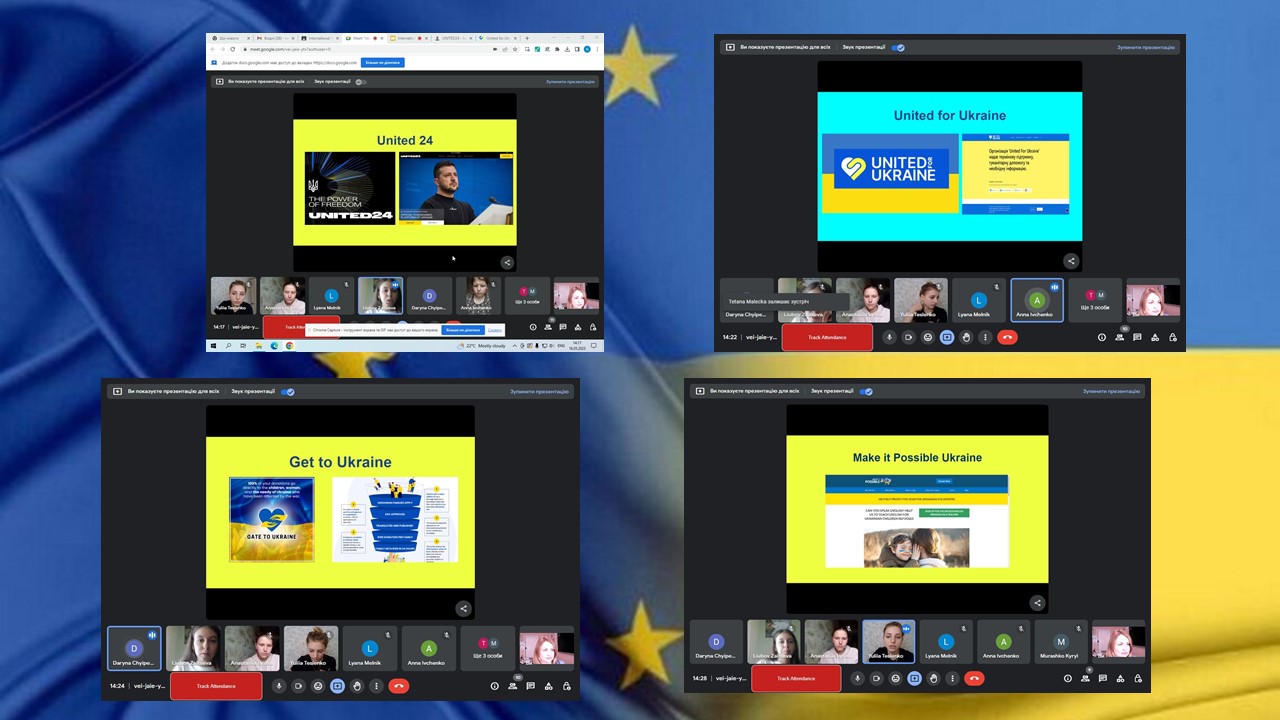 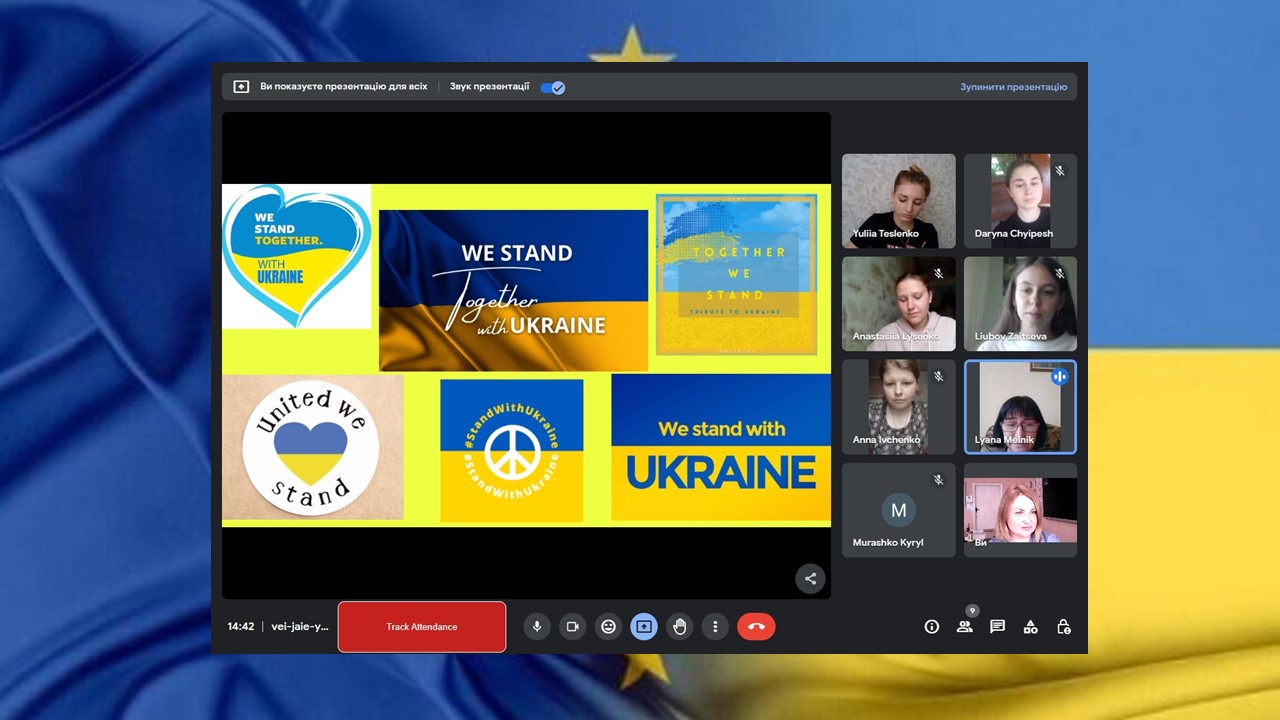 